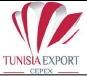 Forum d’Affaires Tuniso-Mauritanien dans le Secteur des Industries Pharmaceutiques, Parapharmaceutiques et Equipements médicaux25 - 26 Mars 2019 Nouakchott - MauritanieJe soussigné, NOM ET PRENOM : …………………………………………………………………………FONCTION :………………………………………………………………………………………………..DENOMINATION DE LA SOCIETE : …………………………………………………………………….TEL …………………………………	FAX…………………………………………..Portable : ……………………………………………..E-MAIL ………………….	@ …………………SITE WEB …………………………………..Nom, prénom et fonction du délégué qui représentera l’entreprise à cette manifestation………………………………………………………………………………………………………………………………………………………………………………………………………………………………………………………………………………………………………………………………………………Contacts souhaités : …………………………………………………………………………………….………………………………………………………………………………………………………………………………………………………………………………………………………………………………………………………………………………………………………………………………………………………………………………………………………………………………………………………………Présentation de votre activité ………………………………………………………………………………………………………………………………………………………………………………………………………………………………………………………………………………………………………………………………………………………………………………………………………………………………………………………………………………………………………………………………………………………………………………………………………………………………………………………………………………………………Signature et cachet de l’entrepriseFORMULAIRERéf. : FO-REA-55Version : 02Date : 04/03/2008Page : 1 sur 1DEMANDE DE PARTICIPATIONRéf. : FO-REA-55Version : 02Date : 04/03/2008Page : 1 sur 1